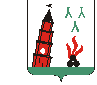 АДМИНИСТРАЦИЯ   НЕВЬЯНСКОГО  ГОРОДСКОГО ОКРУГАПОСТАНОВЛЕНИЕОт ___________                                                                                                                   № _______-пг. НевьянскО внесении изменений в постановление администрации Невьянского городского округа от 29.08.2011 № 2279-п «Об утверждении Порядка составления и утверждения отчета о результатах деятельности муниципальных учреждений и об использовании закрепленного за ним муниципального имущества»В соответствии с Федеральным законом от 06 октября 2003 года № 131-ФЗ
«Об общих принципах организации местного самоуправления в Российской Федерации», Федеральным законом от 12 января 1996 года № 7-ФЗ «О некоммерческих организациях», Федеральным законом от 3 ноября 2006 года № 174-ФЗ «Об автономных учреждениях», Положением об управлении образования Невьянского городского округа, утвержденным решением Думы Невьянского городского округа
от 23.05.2012 № 33, в соответствии с постановлением администрации Невьянского городского округа от 11.10.2018 № 1815-п «О порядке осуществления функций и полномочий учредителя муниципального учреждения Невьянского городского округа, подведомственного управлению образования Невьянского городского округа», руководствуясь Уставом Невьянского городского округа ПОСТАНОВЛЯЕТ:Внести в постановление администрации Невьянского городского округа
от 29.08.2011 № 2279-п «Об утверждении Порядка составления и утверждения отчета о результатах деятельности муниципальных учреждений и об использовании закрепленного за ним муниципального имущества» (далее – порядок) следующие изменения:1) дополнить пункт 1 порядка следующим предложением: «Настоящий Порядок не распространяется на муниципальные учреждения, в отношении которых функции и полномочия учредителя осуществляет управление образования Невьянского городского округа.»;2) в пункте 11 порядка слова «или в газете «Звезда»» заменить словами «или в газете «Муниципальный вестник Невьянского городского округа»»;3) в пункте 12 порядка слова «или в газете «Звезда»» заменить словами «или в газете «Муниципальный вестник Невьянского городского округа»».Контроль за выполнением настоящего постановления оставляю за собой.Опубликовать настоящее постановление в газете «Муниципальный вестник Невьянского городского округа», разместить на официальном сайте Невьянского городского округа в информационно-телекоммуникационной сети «Интернет».Глава Невьянскогогородского округа                                                                                                     А.А. Берчук